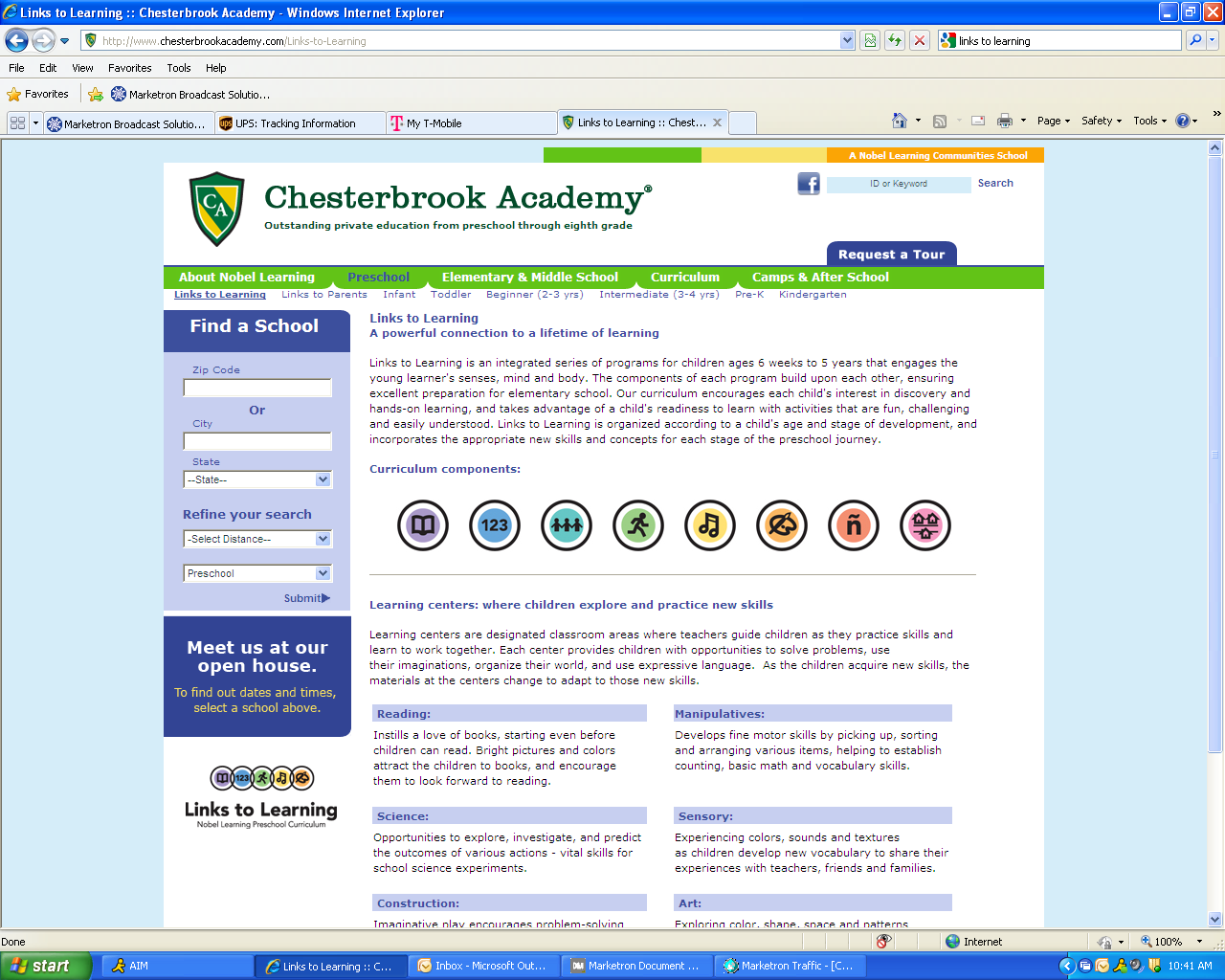 *Toddler and Infants will be given alternative choices such as applesauce, cheese or crackers for these items and will be given milk or water as a choice of beverage. Fresh Fruit will be cut into small bite sized pieces and consists of bananas, apples, pears or oranges and offered at all snacks.3 AM: Yogurt, fruit, milkPM: Nilla Wafers, fruit, milk4 AM: Cereal, fruit, milkPM: Goldfish, fruit, milk5 AM: French Toast, fruit, milk PM: Goldfish, fruit, milk6 AM: Bagels and sliced cheese, fruit, milkPM: Ritz Crackers and sliced cheese, fruit blueberries, milk7 AM: Pancakes, fruit, milkPM: Animal Crackers, fruit, milk10School ClosedFor PDD!11 AM: Waffles, applesauce, milkPM: Cereal, blueberries, milk12AM: Cream cheese roll ups, fruit, milkPM: Cheese its, applesauce, milk13AM: Graham Crackers, fruit, milkPM: Ritz Crackers and sliced cheese, fruit, milk14AM: Quesadillas, fruit, milkPM: Cereal, fruit, milk17 AM: Yogurt, fruit, milkPM: Nilla Wafers, fruit, milk18AM: Bagels with cream cheese, fruit, milkPM: Graham Crackers, fruit, milk19AM: Ritz Crackers and sliced cheese, fruit, milkPM: Waffles, fruit, milk20AM: Quesadillas, fruit, milkPM: Cereal, fruit, milk21AM: Cereal, fruit, milkPM: Yogurt, fruit, and milk24AM: Quesadillas, fruit, milkPM: Cereal, fruit, milk25AM: Ritz Crackers and sliced cheese, fruit, milkPM: Cream Cheese Roll Ups, fruit, milk26AM: Bagels and cream cheese, fruit, milkPM: Graham Crackers, fruit, milk27AM: Cereal, fruit, milkPM: Bagels with cream cheese, fruit, and milk28AM: Waffles, applesauce, milkPM: Nilla Wafers, fruit, milk31AM: Cream cheese roll ups, fruit, milkPM: Yogurt, fruit, milk